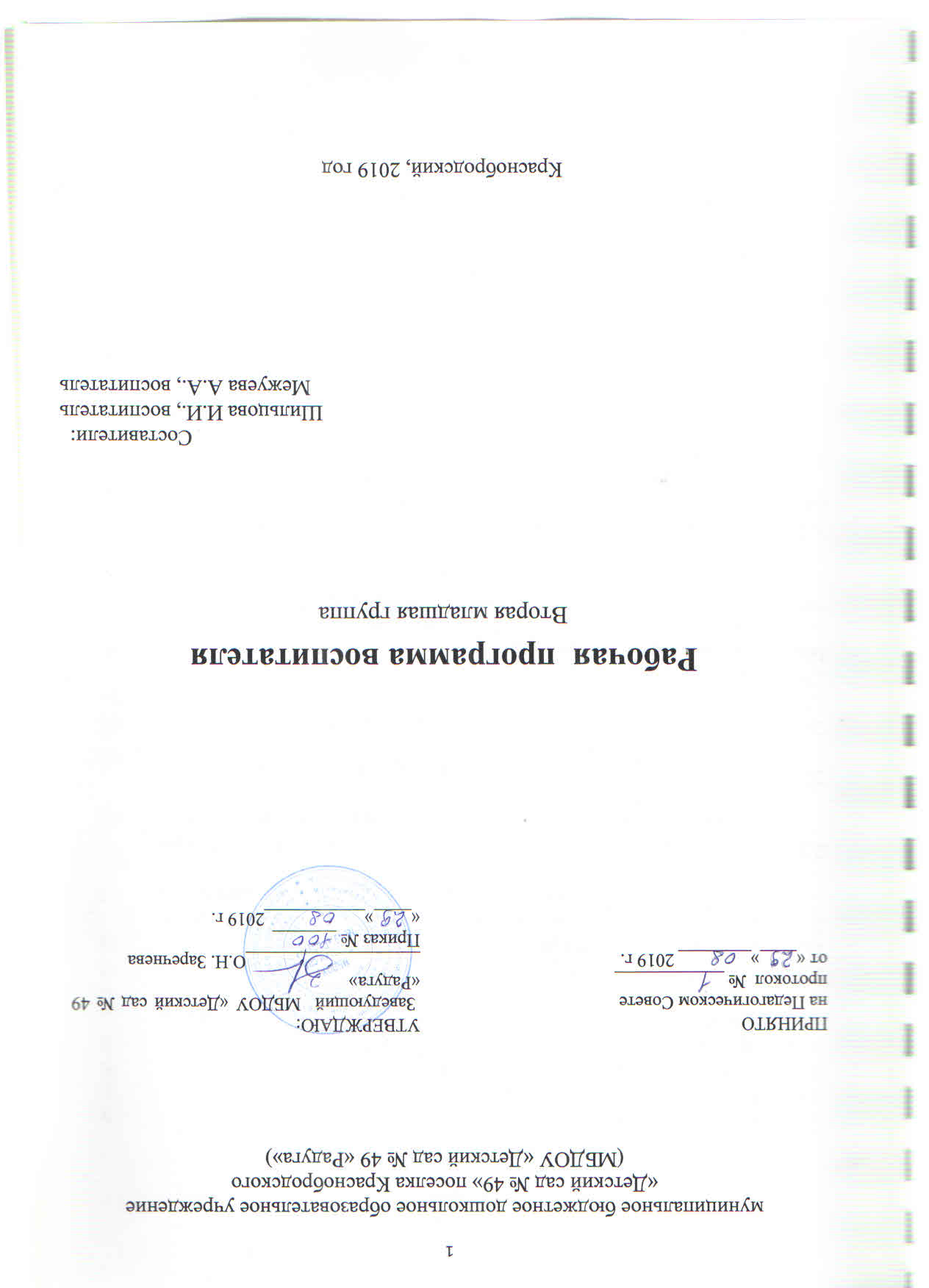 СодержаниеI.Целевой раздел31.1.Пояснительная записка31.1.1.Цели и задачи реализации Рабочей программы31.1.2.Принципы и подходы к формированию Рабочей программы41.1.3.Значимые для разработки и реализации Рабочей программы характеристики91.2Планируемые результаты освоения Рабочей программы11II.Содержательный раздел132.1.Организация образовательной деятельности в соответствии с направлениями развития ребенка в пяти образовательных областях132.2.Вариативные формы, способы, методы и средства реализации Рабочей программы с учетом возрастных и индивидуальных особенностей воспитанников402.3.Особенности образовательной деятельности разных видов и культурных практик572.4.Способы и направления поддержки детской инициативы642.5.Особенности взаимодействия педагога с семьями воспитанников662.6.Иные характеристики содержания Рабочей программы81III.Организационный раздел873.1.Материально-техническое обеспечение Рабочей программы873.2.Обеспеченность методическими материалами и средствами обучения и воспитания923.3.Режим дня943.4.Особенности традиционных событий, праздников, мероприятий963.5.Особенности организации развивающей предметно-пространственной среды98Приложения104